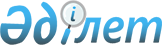 О наименовании составных частей Кызылбулакского сельского округаРешение акима Кызылбулакского сельского округа Байганинского района Актюбинской области от 28 октября 2011 года № 12. Зарегистрировано Управлением юстиции Байганинского района Актюбинской области 22 ноября 2011 года № 3-4-131      Сноска. В заголовке и по всему тексту решения на государственном языке слово "селолық" заменено словом "ауылдық" решением акима Кызылбулакского сельского округа Байганинского района Актюбинской области от 03.11.2014 № 12 (вводится в действие по истечении 10 календарных дней после дня его первого официального опубликования).

      В соответствии с пунктом 2 статьи 35 Закона Республики Казахстан от 23 января 2001 года № 148 «О местном государственном управлении и самоуправлении в Республике Казахстан», подпункта 4 статьи 14 Закона Республики Казахстана от 8 декабря 1993 года № 4200 «Об административно–территориальном устройстве Республики Казахстан» с учетом мнения населения, аким Кызылбулакского сельского округа РЕШИЛ:



      1. Присвоить следующие наименования составным частям (зимовкам) Кызылбулакского сельского округа:

      1) Көктүбек

      2) Қызылбұлақ

      3) Қызылшоқы

      4) Ордабай

      5) Қызылапан

      6) Көкпекті

      7) Ақжар

      8) Аққұдық

      9) Қаңбақтысай

      10) Қоңырқұдық

      11) Ойық



      2. Контроль за исполнением настоящего решения беру на свою ответственность.



      3. Настоящее решение вводится в действие по истечении десяти календарных дней после его первого официального опубликования.      Аким Кызылбулакского сельского округа          А.Кабиев
					© 2012. РГП на ПХВ «Институт законодательства и правовой информации Республики Казахстан» Министерства юстиции Республики Казахстан
				